УВАЖАЕМЫЕ КОЛЛЕГИ! ОЧЕНЬ ВАЖНО!	Перед заполнением первичного файла в Excel (не ниже версии 2007 года)необходимо В ОБЯЗАТЕЛЬНОМ ПОРЯДКЕвключить макросы. Кнопка включения находится в верхней части Раздела 0.В случае невключения макросов данные первичных файлов могут отображаться некорректно.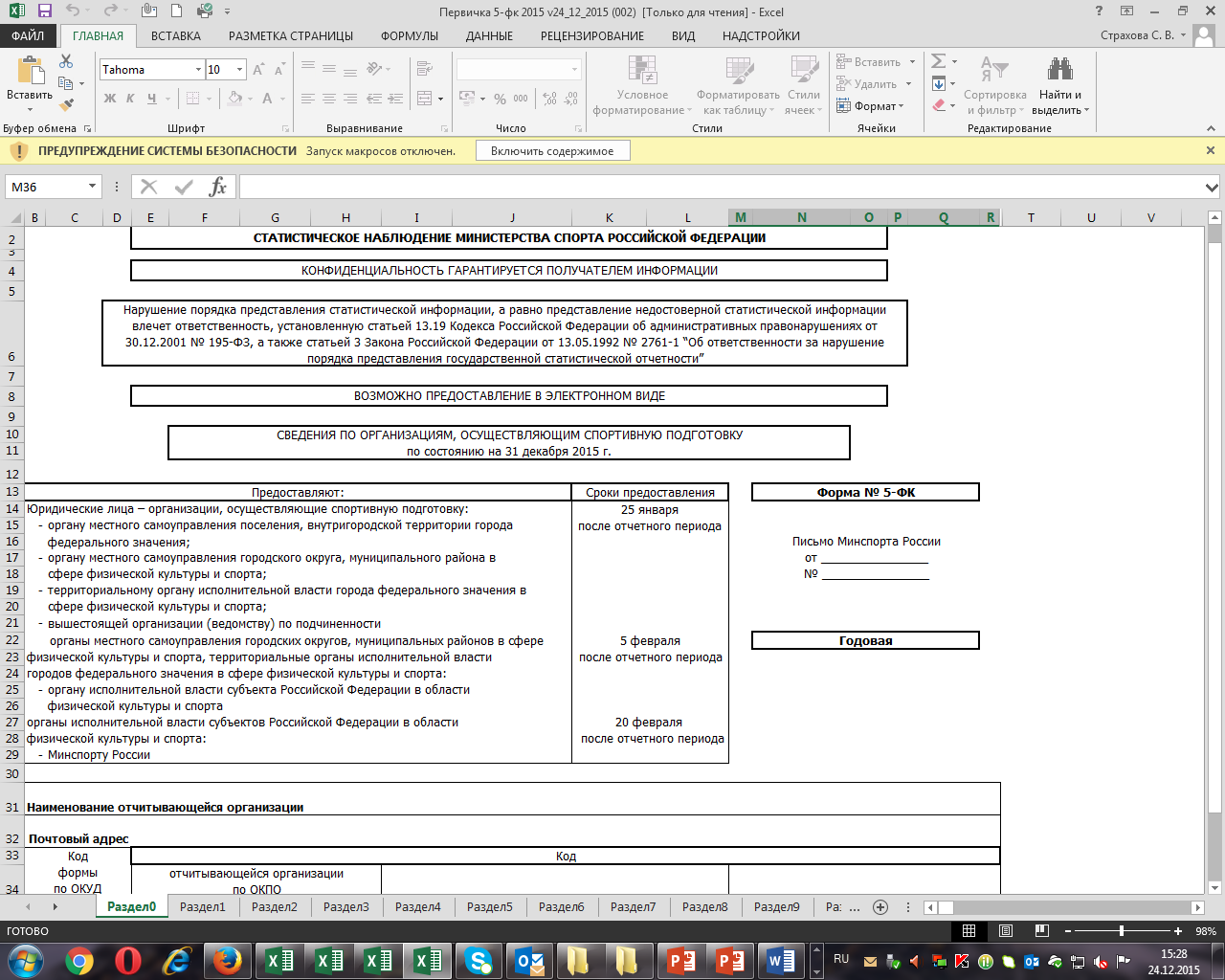 В другой версии Excel кнопка включения макросов может выглядеть так: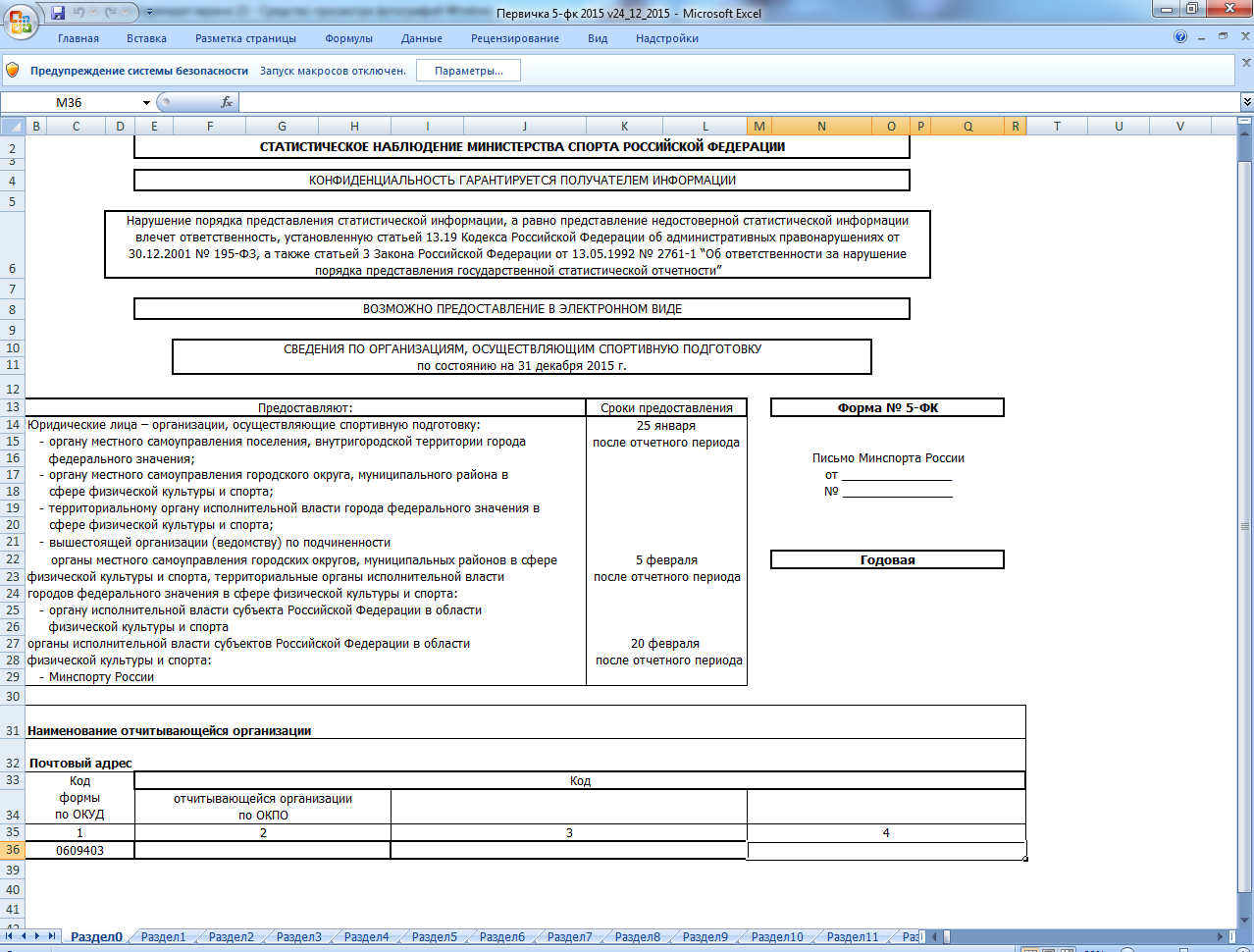 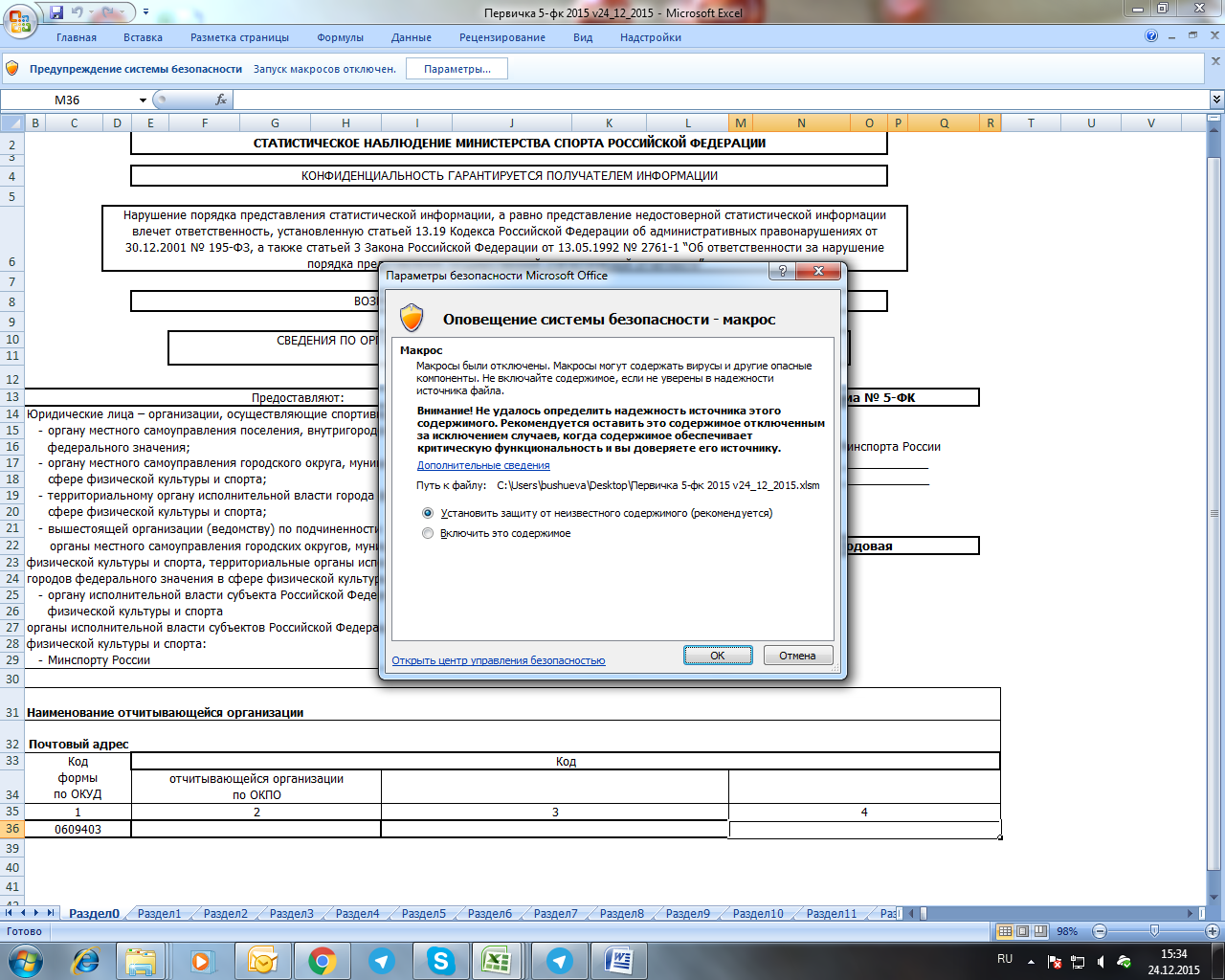 